Dear Parent, Carers and ChildrenHere are some Easter Activities to keep you busy this Easter week. You can choose a few or have a go at all of them. Don’t forget to share your home learning with the teachers on twitter or add your activities to Tapestry.Have a lovely Easter everyoneMiss Middleotn, Mrs Brough and Miss Wilson@missmiddletonhb@misswilsonhb@mrsbroughhb@HartleyBrookPri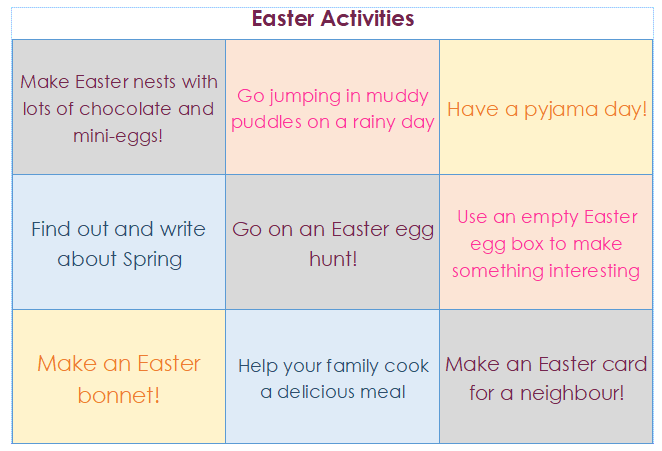 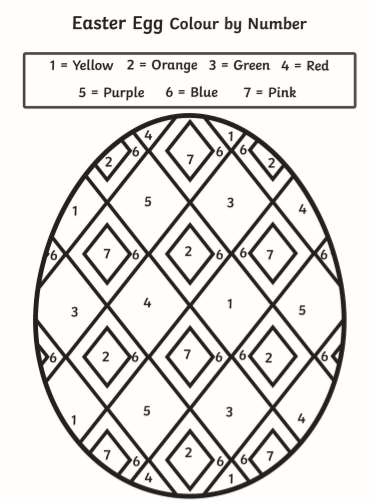 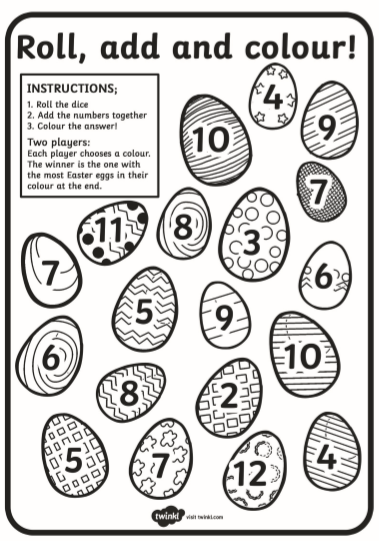 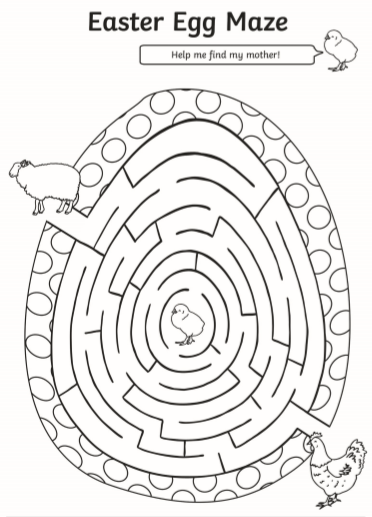 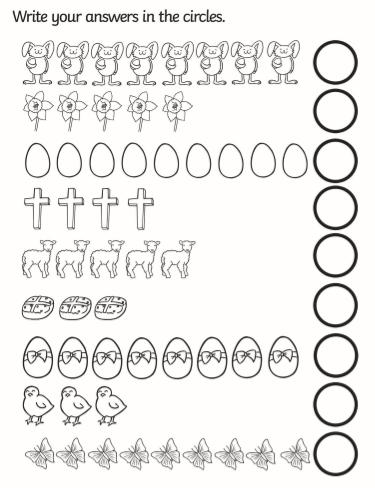 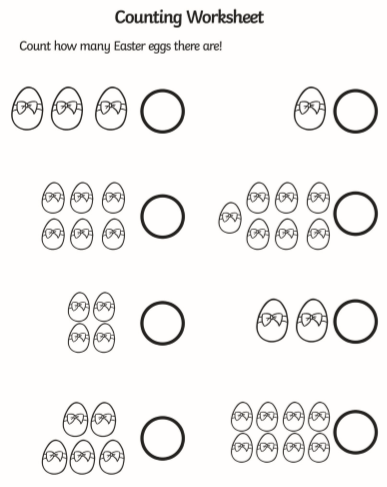 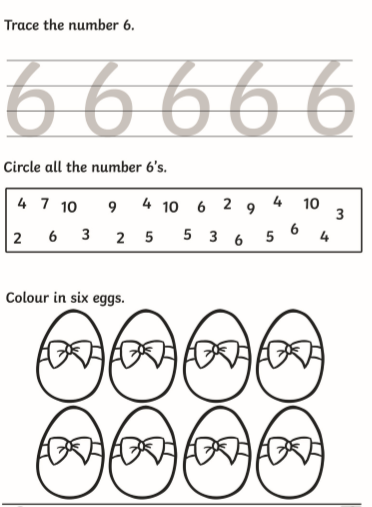 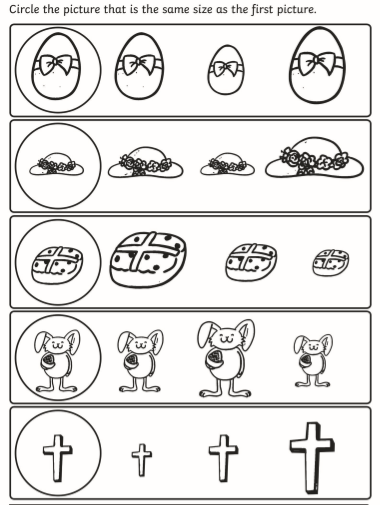 